Моля имайте предвид, че преводите служат само за разяснение/помощ при попълване на договорите. Освен това трябва да попълните и подпишете договора, който получите. Забележка към помощта за превод към договора за участие в обяда:Преведен е договорът за участие в обяда на началното училище Минденер Щрасе. Договорите на другите начални училища в града съответстват на този договор.Месечната вноска за обяд обаче е различна. Преводът се финансира в рамките наместната програма„KOMM-AN NRW“.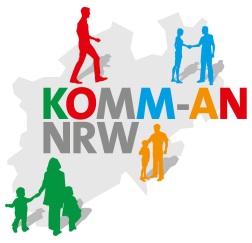 